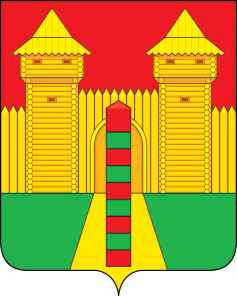 АДМИНИСТРАЦИЯ  МУНИЦИПАЛЬНОГО  ОБРАЗОВАНИЯ «ШУМЯЧСКИЙ   РАЙОН» СМОЛЕНСКОЙ  ОБЛАСТИПОСТАНОВЛЕНИЕот 15.01.2024г. № 15        п. ШумячиО проведении электронногоаукционаВ соответствии с Федеральным законом от 05.04.2013 № 44-ФЗ                               «О контрактной системе в сфере закупок товаров, работ, услуг для обеспечения государственных и муниципальных нужд», Уставом муниципального образования «Шумячский район» Смоленской области Администрация муниципального образования «Шумячский район» Смоленской областиП О С Т А Н О В Л Я Е Т:1. Провести электронный аукцион на право заключить муниципальный контракт на выполнение работ по изготовлению арт-объекта "Мяч" для нужд Шумячского городского поселения. 2. Установить начальную (максимальную) цену муниципального контракта на выполнение работ по изготовлению арт-объекта "Мяч" для нужд Шумячского городского поселения в размере 500 000 (пятьсот тысяч) рублей 00 копеек.3. Отделу городского хозяйства Администрации муниципального образования «Шумячский район» Смоленской области подготовить проект документации по проведению электронного аукциона на право заключить муниципальный контракт на выполнение работ по изготовлению арт-объекта "Мяч" для нужд Шумячского городского поселения. 4. Контроль за исполнением настоящего постановления возложить на Отдел городского хозяйства Администрации муниципального образования «Шумячский район» Смоленской области.И.п. Главы муниципального образования «Шумячский район» Смоленской области                                                                                Д.А. Каменев